Grundlage des christlichen Glaubens: Jesus Christus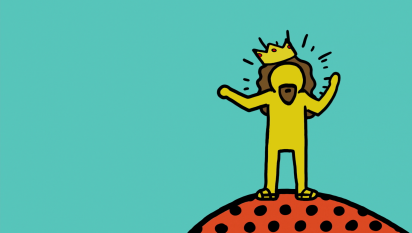 1. Steckbrief Jesus Christus 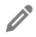 Fülle den Steckbrief aus!2. Warum folgten die Menschen Jesus nach?____________________________________________________________________________________________________________________________________________________________3. Wie ging es nach dem Tod weiter? __________________________________________________________________________________________________________________________________________________________________________________________________________________________________________4. Welche Erlösung versprachen sich die Menschen zur Zeit Jesu vom Messias?__________________________________________________________________________________________________________________________________________________________________________________________________________________________________________Bedeutung des Namens:Lebenszeit:Heimat:Religion:Geburtsort:Eltern:Tätigkeit:Gottesbild:Wichtige Lehren:Politische Lage im Heimatland:Todesursache: